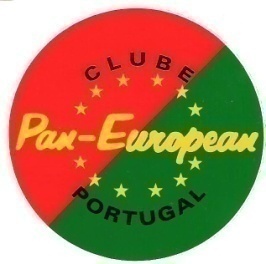                            Clube Pan-European de PortugalConvocatória para Assembleia-geral. Vila Real 2015Pela presente, convocam-se os associados do Clube PanEuropean de Portugal para a assembleia-geral ordinária que terá lugar no Sábado 28 de Março pelas 12 horas na:  Adega Regional Passos Perdidos em Vilarinho de Samardã 5000-781 Vila real.A Assembleia-geral terá a seguinte ordem de trabalhos:Discussão e aprovação da lista dos órgãos sociais do clube apresentada pelo presidente eleito para o biénio 2015/16Tomada de posse da nova direcção.Outros assuntos de interesse para o CPEPDe acordo com os estatutos do clube, caso não estejam presentes pelo menos metade dos seus associados, a Assembleia deliberará em segunda convocatória no mesmo local, meia hora depois, com qualquer número de associados presentes.Os sócios interessados em participar devem comunicar a sua intenção até ao dia 22 de Março de 2015 ao Secretário da Assembleia Geral, Gonçalo Lopes.Contacto: telemóvel 917209065                      email: goncalo.soundcheck@gmail.comTrofa , 8 de Março de 2015.O Presidente da Assembleia geral do Clube PanEuropean de Portugal.António Branco Sócio nº 4 Rua Monge Pedro nº 95        4785-334  Trofawww.clubepaneuropean.org1